В  АО «НАЦИОНАЛЬНЫЙ НПФ»               З А Я В Л Е Н И Е            Участника о назначении правопреемника(ов)Адрес места жительства: ________________________________________________________________________________________________________________________________________________________________________(почтовый индекс, республика, край, область, населенный пункт, улица, номер дома, корпус, номер квартиры)Прошу распределить всю выкупную сумму, рассчитанную исходя из средств пенсионных обязательств, отраженных на именных пенсионных счетах, открытых в мою пользу в рамках всех договоров негосударственного пенсионного обеспечения, между указанными ниже правопреемниками в следующих долях (Указываются максимально известные заявителю сведения (поля отмеченные * обязательны для заполнения). В случае назначения более одного правопреемника выкупная сумма распределяется. Доли указываются дробью или в процентах таким образом, чтобы их сумма составила единицу или 100%. Пример: 1/3 + 2/3, или 1/5 + 3/5 + 1/5, или 30% + 70%, или 20% + 40% + 10% + 30%. Если в заявлении доли правопреемников не будут определены, они будут считаться равными. Заявление не принимается в работу в случае, если сумма долей не будет равна единице или 100%):Размер доли правопреемника (дробью или в процентах, указывается числом и прописью):Паспортные данные (данные заменяющего паспорт документа, подтверждающего личность правопреемника):Адрес места жительства (почтовый индекс, республика, край, область, населенный пункт, улица, номер дома, корпус, номер квартиры) ________________________________________________________________________________________________Размер доли правопреемника (дробью или в процентах, указывается числом и прописью):Паспортные данные (данные заменяющего паспорт документа, подтверждающего личность правопреемника):Адрес места жительства (почтовый индекс, республика, край, область, населенный пункт, улица, номер дома, корпус, номер квартиры) ________________________________________________________________________________________________Размер доли правопреемника (дробью или в процентах, указывается числом и прописью):Паспортные данные (данные заменяющего паспорт документа, подтверждающего личность правопреемника):Адрес места жительства (почтовый индекс, республика, край, область, населенный пункт, улица, номер дома, корпус, номер квартиры) ________________________________________________________________________________________________Размер доли правопреемника (дробью или в процентах, указывается числом и прописью):Паспортные данные (данные заменяющего паспорт документа, подтверждающего личность правопреемника):Адрес места жительства (почтовый индекс, республика, край, область, населенный пункт, улица, номер дома, корпус, номер квартиры) ________________________________________________________________________________________________Размер доли правопреемника (дробью или в процентах, указывается числом и прописью):Паспортные данные (данные заменяющего паспорт документа, подтверждающего личность правопреемника):Адрес места жительства (почтовый индекс, республика, край, область, населенный пункт, улица, номер дома, корпус, номер квартиры) ________________________________________________________________________________________________При изменении сведений о правопреемниках, указанных мной в данном заявлении, обязуюсь принять меры по уведомлению об этом Фонда путем подачи нового заявления с уточненными данными.Гарантирую и несу ответственность, что указанные правопреемники согласны с предоставлением их персональных данных в Фонд и их обработкой Фондом с целью выплаты им выкупной суммы. _____________________________	              Подпись Участника ____________________________________            (число, месяц, год)(заполняется должностным лицом Вкладчика Фонда или иного уполномоченного Фондом юридического лица)Соответствие указанных в Заявлении сведений подтверждающим их документам и подпись Участника Фонда удостоверяю: _____________________________________________ ___________________/____________________/  Наименование Вкладчика Фонда и должность ответственного лица                   подпись                                            ф.и.о.				   М.П.(заполняется уполномоченным представителем Фонда)Заявление принято:Отметка об исполнении (заполняется исполнителем по заявлению)                (дата исполнения)                        В АО «НАЦИОНАЛЬНЫЙ НПФ»З А Я В Л Е Н И ЕУчастника о назначении правопреемника(ов)Адрес места жительства: 423570, РТ, г. Нижнекамский р-н, г. Нижнекамск, Химиков пр-т, д. 15, корп.1,кв. 23_______________________________________________________________________________________________(почтовый индекс, республика, край, область, населенный пункт, улица, номер дома, корпус, номер квартиры)Прошу распределить всю выкупную сумму, рассчитанную исходя из средств пенсионных обязательств, отраженных именных пенсионных счетах, открытых в мою пользу в рамках всех договоров негосударственного пенсионного обеспечения, между указанными ниже правопреемниками в следующих долях (Указываются максимально известные заявителю сведения (поля отмеченные *  обязательны для заполнения). В случае назначения более одного правопреемника выкупная сумма распределяется. Доли указываются дробью или в процентах таким образом, чтобы их сумма составила единицу или 100%. Пример: 1/3 + 2/3, или 1/5 + 3/5 + 1/5, или 30% + 70%, или 20% + 40% + 10% + 30%. Если в заявлении доли правопреемников не будут определены, они будут считаться равными. Заявление не принимается в работу в случае, если сумма долей не будет равна единице или 100%) :Размер доли правопреемника (дробью или в процентах, указывается числом и прописью):   25%Паспортные данные (данные заменяющего паспорт документа, подтверждающего личность правопреемника):Адрес места жительства (почтовый индекс, республика, край, область, населенный пункт, улица, номер дома, корпус, номер квартиры) 423570, РТ, г. Нижнекамский р-н, г. Нижнекамск, Химиков пр-т, д. 15, корп.1,кв. 23				      .Размер доли правопреемника (дробью или в процентах, указывается числом и прописью):   25%Паспортные данные (данные заменяющего паспорт документа, подтверждающего личность правопреемника):Адрес места жительства (почтовый индекс, республика, край, область, населенный пункт, улица, номер дома, корпус, номер квартиры)  423570, РТ, г. Нижнекамск, ул. Чулман, д. 4, кв.15								        .Размер доли правопреемника (дробью или в процентах, указывается числом и прописью):   50%Паспортные данные (данные заменяющего паспорт документа, подтверждающего личность правопреемника):Адрес места жительства (почтовый индекс, республика, край, область, населенный пункт, улица, номер дома, корпус, номер квартиры) 423570, РТ, г. Нижнекамский р-н, г. Нижнекамск, Химиков пр-т, д. 15, корп.1,кв. 23				      .Размер доли правопреемника (дробью или в процентах, указывается числом и прописью):Паспортные данные (данные заменяющего паспорт документа, подтверждающего личность правопреемника):Адрес места жительства (почтовый индекс, республика, край, область, населенный пункт, улица, номер дома, корпус, номер квартиры) ________________________________________________________________________________________________Размер доли правопреемника (дробью или в процентах, указывается числом и прописью):Паспортные данные (данные заменяющего паспорт документа, подтверждающего личность правопреемника):Адрес места жительства (почтовый индекс, республика, край, область, населенный пункт, улица, номер дома, корпус, номер квартиры) ________________________________________________________________________________________________При изменении сведений о правопреемниках, указанных мной в данном заявлении, обязуюсь принять меры по уведомлению об этом Фонда путем подачи нового заявления с уточненными данными.Гарантирую и несу ответственность, что указанные правопреемники согласны с предоставлением их персональных данных в Фонд и их обработкой Фондом с целью выплаты им выкупной суммы. 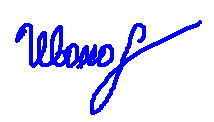 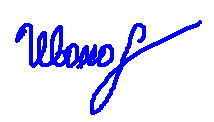 ____________________________	              Подпись Участника ____________________________________            (число, месяц, год)(заполняется должностным лицом Вкладчика Фонда или иного уполномоченного Фондом юридического лица)Соответствие указанных в Заявлении сведений подтверждающим их документам и подпись Участника Фонда удостоверяю: _____________________________________________ ___________________/____________________/ Наименование Вкладчика Фонда и должность ответственного лица                    подпись                                            ф.и.о.				М.П.(заполняется уполномоченным представителем Фонда)Заявление принято:Отметка об исполнении (заполняется исполнителем по заявлению)                  (дата исполнения)Список документов, предоставляемых одновременно с заявлением участника о назначении правопреемников  В случае направления заявлений и документов по почте или иным способом (кроме личного обращения) подлинники документов не предъявляются (не направляются), а свидетельствование верности копий прилагаемых документов, установление личности и проверка подлинности (заверение) подписи участника на заявлении о назначении правопреемника может осуществляться:а) нотариусом;б) в порядке, установленном пунктом 2 статьи 185.1 Гражданского кодекса РФ.в) должностными лицами консульских учреждений РФ в случаях, если лицо находится за пределами территории РФ.ФамилияФамилияФамилияИмя ОтчествоОтчествоЧисло, месяц, год рожденияЧисло, месяц, год рожденияЧисло, месяц, год рожденияЧисло, месяц, год рожденияЧисло, месяц, год рожденияЧисло, месяц, год рожденияЧисло, месяц, год рождения////////Место рожденияМесто рожденияМесто рожденияМесто рожденияМесто рожденияМесто рожденияМесто рожденияМесто рожденияМесто рожденияМесто рожденияПаспорт: серия, номердата выдачидата выдачидата выдачидата выдачидата выдачидата выдачидата выдачидата выдачидата выдачи///////орган, выдавший паспорт:орган, выдавший паспорт:орган, выдавший паспорт:орган, выдавший паспорт:орган, выдавший паспорт:   код подразделения   код подразделения   код подразделения   код подразделения   код подразделения   код подразделения   код подразделения   код подразделения   код подразделения   код подразделения   код подразделения   код подразделения   код подразделения----Страховой номер индивидуального лицевого счета (СНИЛС):  Страховой номер индивидуального лицевого счета (СНИЛС):  Страховой номер индивидуального лицевого счета (СНИЛС):  Страховой номер индивидуального лицевого счета (СНИЛС):  Страховой номер индивидуального лицевого счета (СНИЛС):  Страховой номер индивидуального лицевого счета (СНИЛС):  Страховой номер индивидуального лицевого счета (СНИЛС):  Страховой номер индивидуального лицевого счета (СНИЛС):  Страховой номер индивидуального лицевого счета (СНИЛС):  Страховой номер индивидуального лицевого счета (СНИЛС):  Страховой номер индивидуального лицевого счета (СНИЛС):  Страховой номер индивидуального лицевого счета (СНИЛС):  Страховой номер индивидуального лицевого счета (СНИЛС):  Страховой номер индивидуального лицевого счета (СНИЛС):  Страховой номер индивидуального лицевого счета (СНИЛС):  Страховой номер индивидуального лицевого счета (СНИЛС):  Страховой номер индивидуального лицевого счета (СНИЛС):  Страховой номер индивидуального лицевого счета (СНИЛС):  Страховой номер индивидуального лицевого счета (СНИЛС):  Страховой номер индивидуального лицевого счета (СНИЛС):  Страховой номер индивидуального лицевого счета (СНИЛС):  Страховой номер индивидуального лицевого счета (СНИЛС):  Страховой номер индивидуального лицевого счета (СНИЛС):  Страховой номер индивидуального лицевого счета (СНИЛС):  Страховой номер индивидуального лицевого счета (СНИЛС):  Страховой номер индивидуального лицевого счета (СНИЛС):  Страховой номер индивидуального лицевого счета (СНИЛС):  Страховой номер индивидуального лицевого счета (СНИЛС):  ------Адрес электронной почтыАдрес электронной почты1.:Фамилия*Имя*Отчество*Число*, месяц*, год* и место рождения:Число*, месяц*, год* и место рождения:Число*, месяц*, год* и место рождения:Число*, месяц*, год* и место рождения:Число*, месяц*, год* и место рождения:Число*, месяц*, год* и место рождения:Число*, месяц*, год* и место рождения:Число*, месяц*, год* и место рождения:Число*, месяц*, год* и место рождения:Число*, месяц*, год* и место рождения:Число*, месяц*, год* и место рождения:Число*, месяц*, год* и место рождения:Число*, месяц*, год* и место рождения:Число*, месяц*, год* и место рождения:Число*, месяц*, год* и место рождения:Число*, месяц*, год* и место рождения:Число*, месяц*, год* и место рождения:Число*, месяц*, год* и место рождения:Число*, месяц*, год* и место рождения:Число*, месяц*, год* и место рождения:Число*, месяц*, год* и место рождения:Число*, месяц*, год* и место рождения:Число*, месяц*, год* и место рождения:Число*, месяц*, год* и место рождения:Число*, месяц*, год* и место рождения:паспорт или иной документ (название)паспорт или иной документ (название)паспорт или иной документ (название)паспорт или иной документ (название)паспорт или иной документ (название)паспорт или иной документ (название)паспорт или иной документ (название)паспорт или иной документ (название)паспорт или иной документ (название)паспорт или иной документ (название)паспорт или иной документ (название)паспорт или иной документ (название)паспорт или иной документ (название)паспорт или иной документ (название)паспорт или иной документ (название)паспорт или иной документ (название)паспорт или иной документ (название)паспорт или иной документ (название)серия и номерсерия и номерсерия и номерсерия и номер  дата выдачи   дата выдачи   дата выдачи   дата выдачи   дата выдачи   дата выдачи ///////кем выданкем выданкем выданкем выданкод подразделения (если есть в документе)код подразделения (если есть в документе)код подразделения (если есть в документе)код подразделения (если есть в документе)код подразделения (если есть в документе)код подразделения (если есть в документе)код подразделения (если есть в документе)код подразделения (если есть в документе)код подразделения (если есть в документе)код подразделения (если есть в документе)код подразделения (если есть в документе)код подразделения (если есть в документе)код подразделения (если есть в документе)код подразделения (если есть в документе)код подразделения (если есть в документе)код подразделения (если есть в документе)код подразделения (если есть в документе)код подразделения (если есть в документе)код подразделения (если есть в документе)код подразделения (если есть в документе)код подразделения (если есть в документе)код подразделения (если есть в документе)---СНИЛС*------телефон (с кодом города)телефон (с кодом города)телефон (с кодом города)телефон (с кодом города)телефон (с кодом города)телефон (с кодом города)телефон (с кодом города)телефон (с кодом города)телефон (с кодом города)телефон (с кодом города)телефон (с кодом города)Адрес электронной почты Адрес электронной почты Адрес электронной почты Адрес электронной почты Адрес электронной почты Адрес электронной почты Адрес электронной почты 2.:Фамилия*Имя*Отчество*Число*, месяц*, год* и место рождения:Число*, месяц*, год* и место рождения:Число*, месяц*, год* и место рождения:Число*, месяц*, год* и место рождения:Число*, месяц*, год* и место рождения:Число*, месяц*, год* и место рождения:Число*, месяц*, год* и место рождения:Число*, месяц*, год* и место рождения:Число*, месяц*, год* и место рождения:Число*, месяц*, год* и место рождения:Число*, месяц*, год* и место рождения:Число*, месяц*, год* и место рождения:Число*, месяц*, год* и место рождения:Число*, месяц*, год* и место рождения:Число*, месяц*, год* и место рождения:Число*, месяц*, год* и место рождения:Число*, месяц*, год* и место рождения:Число*, месяц*, год* и место рождения:Число*, месяц*, год* и место рождения:Число*, месяц*, год* и место рождения:Число*, месяц*, год* и место рождения:Число*, месяц*, год* и место рождения:Число*, месяц*, год* и место рождения:паспорт или иной документ (название)паспорт или иной документ (название)паспорт или иной документ (название)паспорт или иной документ (название)паспорт или иной документ (название)паспорт или иной документ (название)паспорт или иной документ (название)паспорт или иной документ (название)паспорт или иной документ (название)паспорт или иной документ (название)паспорт или иной документ (название)паспорт или иной документ (название)паспорт или иной документ (название)паспорт или иной документ (название)паспорт или иной документ (название)паспорт или иной документ (название)паспорт или иной документ (название)паспорт или иной документ (название)серия и номерсерия и номерсерия и номерсерия и номер  дата выдачи   дата выдачи   дата выдачи   дата выдачи   дата выдачи   дата выдачи ///////кем выданкем выданкем выданкем выданкод подразделения (если есть в документе)код подразделения (если есть в документе)код подразделения (если есть в документе)код подразделения (если есть в документе)код подразделения (если есть в документе)код подразделения (если есть в документе)код подразделения (если есть в документе)код подразделения (если есть в документе)код подразделения (если есть в документе)код подразделения (если есть в документе)код подразделения (если есть в документе)код подразделения (если есть в документе)код подразделения (если есть в документе)код подразделения (если есть в документе)код подразделения (если есть в документе)код подразделения (если есть в документе)код подразделения (если есть в документе)код подразделения (если есть в документе)код подразделения (если есть в документе)код подразделения (если есть в документе)код подразделения (если есть в документе)код подразделения (если есть в документе)---СНИЛС*------телефон (с кодом города)телефон (с кодом города)телефон (с кодом города)телефон (с кодом города)телефон (с кодом города)телефон (с кодом города)телефон (с кодом города)телефон (с кодом города)телефон (с кодом города)телефон (с кодом города)телефон (с кодом города)Адрес электронной почтыАдрес электронной почтыАдрес электронной почтыАдрес электронной почтыАдрес электронной почтыАдрес электронной почтыАдрес электронной почтыАдрес электронной почтыАдрес электронной почты3.:Фамилия*Имя*Отчество*Число*, месяц*, год* и место рождения:Число*, месяц*, год* и место рождения:Число*, месяц*, год* и место рождения:Число*, месяц*, год* и место рождения:Число*, месяц*, год* и место рождения:Число*, месяц*, год* и место рождения:Число*, месяц*, год* и место рождения:Число*, месяц*, год* и место рождения:Число*, месяц*, год* и место рождения:Число*, месяц*, год* и место рождения:Число*, месяц*, год* и место рождения:Число*, месяц*, год* и место рождения:Число*, месяц*, год* и место рождения:Число*, месяц*, год* и место рождения:Число*, месяц*, год* и место рождения:Число*, месяц*, год* и место рождения:Число*, месяц*, год* и место рождения:Число*, месяц*, год* и место рождения:Число*, месяц*, год* и место рождения:Число*, месяц*, год* и место рождения:Число*, месяц*, год* и место рождения:Число*, месяц*, год* и место рождения:Число*, месяц*, год* и место рождения:паспорт или иной документ (название)паспорт или иной документ (название)паспорт или иной документ (название)паспорт или иной документ (название)паспорт или иной документ (название)паспорт или иной документ (название)паспорт или иной документ (название)паспорт или иной документ (название)паспорт или иной документ (название)паспорт или иной документ (название)паспорт или иной документ (название)паспорт или иной документ (название)паспорт или иной документ (название)паспорт или иной документ (название)паспорт или иной документ (название)паспорт или иной документ (название)паспорт или иной документ (название)паспорт или иной документ (название)паспорт или иной документ (название)паспорт или иной документ (название)серия и номерсерия и номерсерия и номерсерия и номер  дата выдачи   дата выдачи   дата выдачи   дата выдачи   дата выдачи   дата выдачи   дата выдачи //////кем выданкем выданкем выданкем выданкод подразделения (если есть в документе)код подразделения (если есть в документе)код подразделения (если есть в документе)код подразделения (если есть в документе)код подразделения (если есть в документе)код подразделения (если есть в документе)код подразделения (если есть в документе)код подразделения (если есть в документе)код подразделения (если есть в документе)код подразделения (если есть в документе)код подразделения (если есть в документе)код подразделения (если есть в документе)код подразделения (если есть в документе)код подразделения (если есть в документе)код подразделения (если есть в документе)код подразделения (если есть в документе)код подразделения (если есть в документе)код подразделения (если есть в документе)код подразделения (если есть в документе)код подразделения (если есть в документе)код подразделения (если есть в документе)код подразделения (если есть в документе)код подразделения (если есть в документе)---СНИЛС*------телефон (с кодом города)телефон (с кодом города)телефон (с кодом города)телефон (с кодом города)телефон (с кодом города)телефон (с кодом города)телефон (с кодом города)телефон (с кодом города)телефон (с кодом города)телефон (с кодом города)телефон (с кодом города)Адрес электронной почтыАдрес электронной почтыАдрес электронной почтыАдрес электронной почтыАдрес электронной почтыАдрес электронной почтыАдрес электронной почтыАдрес электронной почтыАдрес электронной почты4.:Фамилия*Имя*Отчество*Число*, месяц*, год* и место рождения:Число*, месяц*, год* и место рождения:Число*, месяц*, год* и место рождения:Число*, месяц*, год* и место рождения:Число*, месяц*, год* и место рождения:Число*, месяц*, год* и место рождения:Число*, месяц*, год* и место рождения:Число*, месяц*, год* и место рождения:Число*, месяц*, год* и место рождения:Число*, месяц*, год* и место рождения:Число*, месяц*, год* и место рождения:Число*, месяц*, год* и место рождения:Число*, месяц*, год* и место рождения:Число*, месяц*, год* и место рождения:Число*, месяц*, год* и место рождения:Число*, месяц*, год* и место рождения:Число*, месяц*, год* и место рождения:Число*, месяц*, год* и место рождения:Число*, месяц*, год* и место рождения:Число*, месяц*, год* и место рождения:Число*, месяц*, год* и место рождения:Число*, месяц*, год* и место рождения:Число*, месяц*, год* и место рождения:паспорт или иной документ (название)паспорт или иной документ (название)паспорт или иной документ (название)паспорт или иной документ (название)паспорт или иной документ (название)паспорт или иной документ (название)паспорт или иной документ (название)паспорт или иной документ (название)паспорт или иной документ (название)паспорт или иной документ (название)паспорт или иной документ (название)паспорт или иной документ (название)паспорт или иной документ (название)паспорт или иной документ (название)паспорт или иной документ (название)паспорт или иной документ (название)паспорт или иной документ (название)паспорт или иной документ (название)паспорт или иной документ (название)паспорт или иной документ (название)серия и номерсерия и номерсерия и номерсерия и номер  дата выдачи   дата выдачи   дата выдачи   дата выдачи   дата выдачи   дата выдачи   дата выдачи /////////кем выданкем выданкем выданкем выданкод подразделения (если есть в документе)код подразделения (если есть в документе)код подразделения (если есть в документе)код подразделения (если есть в документе)код подразделения (если есть в документе)код подразделения (если есть в документе)код подразделения (если есть в документе)код подразделения (если есть в документе)код подразделения (если есть в документе)код подразделения (если есть в документе)код подразделения (если есть в документе)код подразделения (если есть в документе)код подразделения (если есть в документе)код подразделения (если есть в документе)код подразделения (если есть в документе)код подразделения (если есть в документе)код подразделения (если есть в документе)код подразделения (если есть в документе)код подразделения (если есть в документе)код подразделения (если есть в документе)код подразделения (если есть в документе)---СНИЛС*------телефон (с кодом города)телефон (с кодом города)телефон (с кодом города)телефон (с кодом города)телефон (с кодом города)телефон (с кодом города)телефон (с кодом города)телефон (с кодом города)телефон (с кодом города)телефон (с кодом города)телефон (с кодом города)Адрес электронной почтыАдрес электронной почтыАдрес электронной почтыАдрес электронной почтыАдрес электронной почтыАдрес электронной почтыАдрес электронной почтыАдрес электронной почтыАдрес электронной почты5.:Фамилия*Имя*Отчество*Число*, месяц*, год* и место рождения:Число*, месяц*, год* и место рождения:Число*, месяц*, год* и место рождения:Число*, месяц*, год* и место рождения:Число*, месяц*, год* и место рождения:Число*, месяц*, год* и место рождения:Число*, месяц*, год* и место рождения:Число*, месяц*, год* и место рождения:Число*, месяц*, год* и место рождения:Число*, месяц*, год* и место рождения:Число*, месяц*, год* и место рождения:Число*, месяц*, год* и место рождения:Число*, месяц*, год* и место рождения:Число*, месяц*, год* и место рождения:Число*, месяц*, год* и место рождения:Число*, месяц*, год* и место рождения:Число*, месяц*, год* и место рождения:Число*, месяц*, год* и место рождения:Число*, месяц*, год* и место рождения:Число*, месяц*, год* и место рождения:Число*, месяц*, год* и место рождения:Число*, месяц*, год* и место рождения:Число*, месяц*, год* и место рождения:паспорт или иной документ (название)паспорт или иной документ (название)паспорт или иной документ (название)паспорт или иной документ (название)паспорт или иной документ (название)паспорт или иной документ (название)паспорт или иной документ (название)паспорт или иной документ (название)паспорт или иной документ (название)паспорт или иной документ (название)паспорт или иной документ (название)паспорт или иной документ (название)паспорт или иной документ (название)паспорт или иной документ (название)паспорт или иной документ (название)паспорт или иной документ (название)паспорт или иной документ (название)паспорт или иной документ (название)паспорт или иной документ (название)паспорт или иной документ (название)серия и номерсерия и номерсерия и номерсерия и номер  дата выдачи   дата выдачи   дата выдачи   дата выдачи   дата выдачи   дата выдачи кем выданкем выданкем выданкем выданкод подразделения (если есть в документе)код подразделения (если есть в документе)код подразделения (если есть в документе)код подразделения (если есть в документе)код подразделения (если есть в документе)код подразделения (если есть в документе)код подразделения (если есть в документе)код подразделения (если есть в документе)код подразделения (если есть в документе)код подразделения (если есть в документе)код подразделения (если есть в документе)код подразделения (если есть в документе)код подразделения (если есть в документе)код подразделения (если есть в документе)код подразделения (если есть в документе)код подразделения (если есть в документе)код подразделения (если есть в документе)код подразделения (если есть в документе)код подразделения (если есть в документе)код подразделения (если есть в документе)код подразделения (если есть в документе)код подразделения (если есть в документе)код подразделения (если есть в документе)---СНИЛС*------телефон (с кодом города)телефон (с кодом города)телефон (с кодом города)телефон (с кодом города)телефон (с кодом города)телефон (с кодом города)телефон (с кодом города)телефон (с кодом города)телефон (с кодом города)телефон (с кодом города)телефон (с кодом города)телефон (с кодом города)Адрес электронной почтыАдрес электронной почтыАдрес электронной почтыАдрес электронной почтыАдрес электронной почтыАдрес электронной почтыАдрес электронной почтыАдрес электронной почтыАдрес электронной почты____________________________________________________ ___________________ __________________________________________________________________________ ___________________ __________________________________________________________________________ ___________________ __________________________________________________________________________ ___________________ __________________________________________________________________________ ___________________ __________________________________________________________________________ ___________________ __________________________________________________________________________ ___________________ __________________________________________________________________________ ___________________ __________________________________________________________________________ ___________________ __________________________________________________________________________ ___________________ __________________________________________________________________________ ___________________ __________________________________________________________________________ ___________________ __________________________________________________________________________ ___________________ __________________________________________________________________________ ___________________ __________________________________________________________________________ ___________________ __________________________________________________________________________ ___________________ __________________________________________________________________________ ___________________ __________________________________________________________________________ ___________________ __________________________________________________________________________ ___________________ __________________________________________________________________________ ___________________ __________________________________________________________________________ ___________________ __________________________________________________________________________ ___________________ ______________________(полномочия/должность уполномоченного представителя Фонда)                                   (подпись)                            (расшифровка подписи)(полномочия/должность уполномоченного представителя Фонда)                                   (подпись)                            (расшифровка подписи)(полномочия/должность уполномоченного представителя Фонда)                                   (подпись)                            (расшифровка подписи)(полномочия/должность уполномоченного представителя Фонда)                                   (подпись)                            (расшифровка подписи)(полномочия/должность уполномоченного представителя Фонда)                                   (подпись)                            (расшифровка подписи)(полномочия/должность уполномоченного представителя Фонда)                                   (подпись)                            (расшифровка подписи)(полномочия/должность уполномоченного представителя Фонда)                                   (подпись)                            (расшифровка подписи)(полномочия/должность уполномоченного представителя Фонда)                                   (подпись)                            (расшифровка подписи)(полномочия/должность уполномоченного представителя Фонда)                                   (подпись)                            (расшифровка подписи)(полномочия/должность уполномоченного представителя Фонда)                                   (подпись)                            (расшифровка подписи)(полномочия/должность уполномоченного представителя Фонда)                                   (подпись)                            (расшифровка подписи)(полномочия/должность уполномоченного представителя Фонда)                                   (подпись)                            (расшифровка подписи)(полномочия/должность уполномоченного представителя Фонда)                                   (подпись)                            (расшифровка подписи)(полномочия/должность уполномоченного представителя Фонда)                                   (подпись)                            (расшифровка подписи)(полномочия/должность уполномоченного представителя Фонда)                                   (подпись)                            (расшифровка подписи)(полномочия/должность уполномоченного представителя Фонда)                                   (подпись)                            (расшифровка подписи)(полномочия/должность уполномоченного представителя Фонда)                                   (подпись)                            (расшифровка подписи)(полномочия/должность уполномоченного представителя Фонда)                                   (подпись)                            (расшифровка подписи)(полномочия/должность уполномоченного представителя Фонда)                                   (подпись)                            (расшифровка подписи)(полномочия/должность уполномоченного представителя Фонда)                                   (подпись)                            (расшифровка подписи)(полномочия/должность уполномоченного представителя Фонда)                                   (подпись)                            (расшифровка подписи)(полномочия/должность уполномоченного представителя Фонда)                                   (подпись)                            (расшифровка подписи)Входящий номер и дата20__г.(должность исполнителя)(должность исполнителя)(должность исполнителя)(должность исполнителя)(должность исполнителя)(должность исполнителя)(должность исполнителя)(подпись)(расшифровка подписи)20__г.ФамилияИИВААННОВИмя ИИВААННОтчествоИИВААННОВИИЧЧисло, месяц, год рожденияЧисло, месяц, год рождения050505//05050505/196819681968Место рожденияМесто рожденияМесто рожденияМесто рожденияМесто рожденияг. Нижнекамск, Нижнекамский р-н, Татарская АССРг. Нижнекамск, Нижнекамский р-н, Татарская АССРг. Нижнекамск, Нижнекамский р-н, Татарская АССРг. Нижнекамск, Нижнекамский р-н, Татарская АССРг. Нижнекамск, Нижнекамский р-н, Татарская АССРг. Нижнекамск, Нижнекамский р-н, Татарская АССРг. Нижнекамск, Нижнекамский р-н, Татарская АССРг. Нижнекамск, Нижнекамский р-н, Татарская АССРг. Нижнекамск, Нижнекамский р-н, Татарская АССРг. Нижнекамск, Нижнекамский р-н, Татарская АССРг. Нижнекамск, Нижнекамский р-н, Татарская АССРг. Нижнекамск, Нижнекамский р-н, Татарская АССРПаспорт: серия, номер920339988661122444дата выдачидата выдачидата выдачидата выдачидата выдачидата выдачидата выдачидата выдачидата выдачи252525252525///1212121212121212////2002200220022002200220022002орган, выдавший паспорт:орган, выдавший паспорт:орган, выдавший паспорт:Бызовским ОВД  г. Нижнекамска Республики ТатарстанБызовским ОВД  г. Нижнекамска Республики ТатарстанБызовским ОВД  г. Нижнекамска Республики ТатарстанБызовским ОВД  г. Нижнекамска Республики ТатарстанБызовским ОВД  г. Нижнекамска Республики ТатарстанБызовским ОВД  г. Нижнекамска Республики ТатарстанБызовским ОВД  г. Нижнекамска Республики ТатарстанБызовским ОВД  г. Нижнекамска Республики ТатарстанБызовским ОВД  г. Нижнекамска Республики ТатарстанБызовским ОВД  г. Нижнекамска Республики ТатарстанБызовским ОВД  г. Нижнекамска Республики ТатарстанБызовским ОВД  г. Нижнекамска Республики ТатарстанБызовским ОВД  г. Нижнекамска Республики ТатарстанБызовским ОВД  г. Нижнекамска Республики ТатарстанБызовским ОВД  г. Нижнекамска Республики ТатарстанБызовским ОВД  г. Нижнекамска Республики ТатарстанБызовским ОВД  г. Нижнекамска Республики ТатарстанБызовским ОВД  г. Нижнекамска Республики ТатарстанБызовским ОВД  г. Нижнекамска Республики ТатарстанБызовским ОВД  г. Нижнекамска Республики ТатарстанБызовским ОВД  г. Нижнекамска Республики ТатарстанБызовским ОВД  г. Нижнекамска Республики ТатарстанБызовским ОВД  г. Нижнекамска Республики ТатарстанБызовским ОВД  г. Нижнекамска Республики ТатарстанБызовским ОВД  г. Нижнекамска Республики ТатарстанБызовским ОВД  г. Нижнекамска Республики ТатарстанБызовским ОВД  г. Нижнекамска Республики ТатарстанБызовским ОВД  г. Нижнекамска Республики ТатарстанБызовским ОВД  г. Нижнекамска Республики ТатарстанБызовским ОВД  г. Нижнекамска Республики ТатарстанБызовским ОВД  г. Нижнекамска Республики ТатарстанБызовским ОВД  г. Нижнекамска Республики ТатарстанБызовским ОВД  г. Нижнекамска Республики ТатарстанБызовским ОВД  г. Нижнекамска Республики ТатарстанБызовским ОВД  г. Нижнекамска Республики ТатарстанБызовским ОВД  г. Нижнекамска Республики ТатарстанБызовским ОВД  г. Нижнекамска Республики ТатарстанБызовским ОВД  г. Нижнекамска Республики ТатарстанБызовским ОВД  г. Нижнекамска Республики ТатарстанБызовским ОВД  г. Нижнекамска Республики ТатарстанБызовским ОВД  г. Нижнекамска Республики ТатарстанБызовским ОВД  г. Нижнекамска Республики ТатарстанБызовским ОВД  г. Нижнекамска Республики ТатарстанБызовским ОВД  г. Нижнекамска Республики ТатарстанБызовским ОВД  г. Нижнекамска Республики ТатарстанБызовским ОВД  г. Нижнекамска Республики ТатарстанБызовским ОВД  г. Нижнекамска Республики ТатарстанБызовским ОВД  г. Нижнекамска Республики ТатарстанБызовским ОВД  г. Нижнекамска Республики ТатарстанБызовским ОВД  г. Нижнекамска Республики ТатарстанБызовским ОВД  г. Нижнекамска Республики ТатарстанБызовским ОВД  г. Нижнекамска Республики ТатарстанБызовским ОВД  г. Нижнекамска Республики ТатарстанБызовским ОВД  г. Нижнекамска Республики ТатарстанБызовским ОВД  г. Нижнекамска Республики ТатарстанБызовским ОВД  г. Нижнекамска Республики Татарстан   код подразделения   код подразделения   код подразделения   код подразделения   код подразделения   код подразделения   код подразделения   код подразделения   код подразделения   код подразделения   код подразделения   код подразделения   код подразделения   код подразделения1166666222---000022220000Страховой номер индивидуального лицевого счета (СНИЛС):  Страховой номер индивидуального лицевого счета (СНИЛС):  Страховой номер индивидуального лицевого счета (СНИЛС):  Страховой номер индивидуального лицевого счета (СНИЛС):  Страховой номер индивидуального лицевого счета (СНИЛС):  Страховой номер индивидуального лицевого счета (СНИЛС):  Страховой номер индивидуального лицевого счета (СНИЛС):  Страховой номер индивидуального лицевого счета (СНИЛС):  Страховой номер индивидуального лицевого счета (СНИЛС):  Страховой номер индивидуального лицевого счета (СНИЛС):  Страховой номер индивидуального лицевого счета (СНИЛС):  Страховой номер индивидуального лицевого счета (СНИЛС):  Страховой номер индивидуального лицевого счета (СНИЛС):  Страховой номер индивидуального лицевого счета (СНИЛС):  Страховой номер индивидуального лицевого счета (СНИЛС):  Страховой номер индивидуального лицевого счета (СНИЛС):  Страховой номер индивидуального лицевого счета (СНИЛС):  Страховой номер индивидуального лицевого счета (СНИЛС):  Страховой номер индивидуального лицевого счета (СНИЛС):  Страховой номер индивидуального лицевого счета (СНИЛС):  Страховой номер индивидуального лицевого счета (СНИЛС):  Страховой номер индивидуального лицевого счета (СНИЛС):  Страховой номер индивидуального лицевого счета (СНИЛС):  0005500---65555544--33322221111110Адрес электронной почтыАдрес электронной почтыАдрес электронной почтыАдрес электронной почтыАдрес электронной почтыАдрес электронной почтыIIvvaannoovvIII@@@maaiilll...rrruuuu1.:Фамилия*ИВАНОВАИмя*ИРИНАОтчество*АНДРЕЕВНАЧисло*, месяц*, год* и место рождения:20.12.1971    Татарская АССР, Нижнекамский р-н, г. НижнекамскЧисло*, месяц*, год* и место рождения:20.12.1971    Татарская АССР, Нижнекамский р-н, г. НижнекамскЧисло*, месяц*, год* и место рождения:20.12.1971    Татарская АССР, Нижнекамский р-н, г. НижнекамскЧисло*, месяц*, год* и место рождения:20.12.1971    Татарская АССР, Нижнекамский р-н, г. НижнекамскЧисло*, месяц*, год* и место рождения:20.12.1971    Татарская АССР, Нижнекамский р-н, г. НижнекамскЧисло*, месяц*, год* и место рождения:20.12.1971    Татарская АССР, Нижнекамский р-н, г. НижнекамскЧисло*, месяц*, год* и место рождения:20.12.1971    Татарская АССР, Нижнекамский р-н, г. НижнекамскЧисло*, месяц*, год* и место рождения:20.12.1971    Татарская АССР, Нижнекамский р-н, г. НижнекамскЧисло*, месяц*, год* и место рождения:20.12.1971    Татарская АССР, Нижнекамский р-н, г. НижнекамскЧисло*, месяц*, год* и место рождения:20.12.1971    Татарская АССР, Нижнекамский р-н, г. НижнекамскЧисло*, месяц*, год* и место рождения:20.12.1971    Татарская АССР, Нижнекамский р-н, г. НижнекамскЧисло*, месяц*, год* и место рождения:20.12.1971    Татарская АССР, Нижнекамский р-н, г. НижнекамскЧисло*, месяц*, год* и место рождения:20.12.1971    Татарская АССР, Нижнекамский р-н, г. НижнекамскЧисло*, месяц*, год* и место рождения:20.12.1971    Татарская АССР, Нижнекамский р-н, г. НижнекамскЧисло*, месяц*, год* и место рождения:20.12.1971    Татарская АССР, Нижнекамский р-н, г. НижнекамскЧисло*, месяц*, год* и место рождения:20.12.1971    Татарская АССР, Нижнекамский р-н, г. НижнекамскЧисло*, месяц*, год* и место рождения:20.12.1971    Татарская АССР, Нижнекамский р-н, г. НижнекамскЧисло*, месяц*, год* и место рождения:20.12.1971    Татарская АССР, Нижнекамский р-н, г. НижнекамскЧисло*, месяц*, год* и место рождения:20.12.1971    Татарская АССР, Нижнекамский р-н, г. НижнекамскЧисло*, месяц*, год* и место рождения:20.12.1971    Татарская АССР, Нижнекамский р-н, г. НижнекамскЧисло*, месяц*, год* и место рождения:20.12.1971    Татарская АССР, Нижнекамский р-н, г. НижнекамскЧисло*, месяц*, год* и место рождения:20.12.1971    Татарская АССР, Нижнекамский р-н, г. НижнекамскЧисло*, месяц*, год* и место рождения:20.12.1971    Татарская АССР, Нижнекамский р-н, г. НижнекамскДвадцать пять процентовпаспорт или иной документ (название)паспорт или иной документ (название)паспорт или иной документ (название)паспорт или иной документ (название)паспорт или иной документ (название)паспорт или иной документ (название)паспорт или иной документ (название)паспорт или иной документ (название)паспорт или иной документ (название)паспорт или иной документ (название)паспорт или иной документ (название)паспорт или иной документ (название)паспорт или иной документ (название)паспорт или иной документ (название)паспорт или иной документ (название)паспорт или иной документ (название)паспорт или иной документ (название)паспорт или иной документ (название)паспорт гражданина РФпаспорт гражданина РФпаспорт гражданина РФпаспорт гражданина РФпаспорт гражданина РФпаспорт гражданина РФпаспорт гражданина РФпаспорт гражданина РФпаспорт гражданина РФпаспорт гражданина РФпаспорт гражданина РФпаспорт гражданина РФпаспорт гражданина РФпаспорт гражданина РФпаспорт гражданина РФпаспорт гражданина РФпаспорт гражданина РФпаспорт гражданина РФпаспорт гражданина РФпаспорт гражданина РФпаспорт гражданина РФпаспорт гражданина РФпаспорт гражданина РФпаспорт гражданина РФпаспорт гражданина РФпаспорт гражданина РФпаспорт гражданина РФпаспорт гражданина РФпаспорт гражданина РФпаспорт гражданина РФпаспорт гражданина РФпаспорт гражданина РФпаспорт гражданина РФпаспорт гражданина РФпаспорт гражданина РФсерия и номерсерия и номерсерия и номерсерия и номер992200335588877776655999  дата выдачи   дата выдачи   дата выдачи   дата выдачи   дата выдачи 2224.4.4.00007.7.7.2200022кем выданкем выданкем выданкем выданБызовским ОВД  г. Нижнекамска Республики ТатарстанБызовским ОВД  г. Нижнекамска Республики ТатарстанБызовским ОВД  г. Нижнекамска Республики ТатарстанБызовским ОВД  г. Нижнекамска Республики ТатарстанБызовским ОВД  г. Нижнекамска Республики ТатарстанБызовским ОВД  г. Нижнекамска Республики ТатарстанБызовским ОВД  г. Нижнекамска Республики ТатарстанБызовским ОВД  г. Нижнекамска Республики ТатарстанБызовским ОВД  г. Нижнекамска Республики ТатарстанБызовским ОВД  г. Нижнекамска Республики ТатарстанБызовским ОВД  г. Нижнекамска Республики ТатарстанБызовским ОВД  г. Нижнекамска Республики ТатарстанБызовским ОВД  г. Нижнекамска Республики ТатарстанБызовским ОВД  г. Нижнекамска Республики ТатарстанБызовским ОВД  г. Нижнекамска Республики ТатарстанБызовским ОВД  г. Нижнекамска Республики ТатарстанБызовским ОВД  г. Нижнекамска Республики ТатарстанБызовским ОВД  г. Нижнекамска Республики ТатарстанБызовским ОВД  г. Нижнекамска Республики ТатарстанБызовским ОВД  г. Нижнекамска Республики ТатарстанБызовским ОВД  г. Нижнекамска Республики ТатарстанБызовским ОВД  г. Нижнекамска Республики ТатарстанБызовским ОВД  г. Нижнекамска Республики ТатарстанБызовским ОВД  г. Нижнекамска Республики ТатарстанБызовским ОВД  г. Нижнекамска Республики ТатарстанБызовским ОВД  г. Нижнекамска Республики ТатарстанБызовским ОВД  г. Нижнекамска Республики ТатарстанБызовским ОВД  г. Нижнекамска Республики ТатарстанБызовским ОВД  г. Нижнекамска Республики ТатарстанБызовским ОВД  г. Нижнекамска Республики ТатарстанБызовским ОВД  г. Нижнекамска Республики ТатарстанБызовским ОВД  г. Нижнекамска Республики ТатарстанБызовским ОВД  г. Нижнекамска Республики ТатарстанБызовским ОВД  г. Нижнекамска Республики ТатарстанБызовским ОВД  г. Нижнекамска Республики ТатарстанБызовским ОВД  г. Нижнекамска Республики ТатарстанБызовским ОВД  г. Нижнекамска Республики ТатарстанБызовским ОВД  г. Нижнекамска Республики ТатарстанБызовским ОВД  г. Нижнекамска Республики ТатарстанБызовским ОВД  г. Нижнекамска Республики ТатарстанБызовским ОВД  г. Нижнекамска Республики ТатарстанБызовским ОВД  г. Нижнекамска Республики ТатарстанБызовским ОВД  г. Нижнекамска Республики ТатарстанБызовским ОВД  г. Нижнекамска Республики ТатарстанБызовским ОВД  г. Нижнекамска Республики ТатарстанБызовским ОВД  г. Нижнекамска Республики ТатарстанБызовским ОВД  г. Нижнекамска Республики ТатарстанБызовским ОВД  г. Нижнекамска Республики ТатарстанБызовским ОВД  г. Нижнекамска Республики Татарстанкод подразделения (если есть в документе)код подразделения (если есть в документе)код подразделения (если есть в документе)код подразделения (если есть в документе)код подразделения (если есть в документе)код подразделения (если есть в документе)код подразделения (если есть в документе)код подразделения (если есть в документе)код подразделения (если есть в документе)код подразделения (если есть в документе)код подразделения (если есть в документе)код подразделения (если есть в документе)код подразделения (если есть в документе)код подразделения (если есть в документе)код подразделения (если есть в документе)код подразделения (если есть в документе)код подразделения (если есть в документе)код подразделения (если есть в документе)код подразделения (если есть в документе)код подразделения (если есть в документе)код подразделения (если есть в документе)код подразделения (если есть в документе)11166622--00200СНИЛС*0500--5548--7788883--4444телефон (с кодом города)телефон (с кодом города)телефон (с кодом города)телефон (с кодом города)телефон (с кодом города)телефон (с кодом города)телефон (с кодом города)телефон (с кодом города)телефон (с кодом города)телефон (с кодом города)телефон (с кодом города)8(8555) 45-54-888(8555) 45-54-888(8555) 45-54-888(8555) 45-54-888(8555) 45-54-888(8555) 45-54-888(8555) 45-54-888(8555) 45-54-888(8555) 45-54-888(8555) 45-54-888(8555) 45-54-888(8555) 45-54-888(8555) 45-54-888(8555) 45-54-888(8555) 45-54-888(8555) 45-54-88Адрес электронной почтыАдрес электронной почтыАдрес электронной почтыАдрес электронной почтыАдрес электронной почтыАдрес электронной почтыАдрес электронной почтыАдрес электронной почтыАдрес электронной почтыАдрес электронной почтыIvvaannnnovvaaII@mmail..ruu2.:Фамилия*ИВАНОВАИмя*МАРИЯОтчество*АЛЕКСАНДРОВНАЧисло*, месяц*, год* и место рождения:    01.09.1945г.    Татарская АССР, Нижнекамский р-н, село БолгарЧисло*, месяц*, год* и место рождения:    01.09.1945г.    Татарская АССР, Нижнекамский р-н, село БолгарЧисло*, месяц*, год* и место рождения:    01.09.1945г.    Татарская АССР, Нижнекамский р-н, село БолгарЧисло*, месяц*, год* и место рождения:    01.09.1945г.    Татарская АССР, Нижнекамский р-н, село БолгарЧисло*, месяц*, год* и место рождения:    01.09.1945г.    Татарская АССР, Нижнекамский р-н, село БолгарЧисло*, месяц*, год* и место рождения:    01.09.1945г.    Татарская АССР, Нижнекамский р-н, село БолгарЧисло*, месяц*, год* и место рождения:    01.09.1945г.    Татарская АССР, Нижнекамский р-н, село БолгарЧисло*, месяц*, год* и место рождения:    01.09.1945г.    Татарская АССР, Нижнекамский р-н, село БолгарЧисло*, месяц*, год* и место рождения:    01.09.1945г.    Татарская АССР, Нижнекамский р-н, село БолгарЧисло*, месяц*, год* и место рождения:    01.09.1945г.    Татарская АССР, Нижнекамский р-н, село БолгарЧисло*, месяц*, год* и место рождения:    01.09.1945г.    Татарская АССР, Нижнекамский р-н, село БолгарЧисло*, месяц*, год* и место рождения:    01.09.1945г.    Татарская АССР, Нижнекамский р-н, село БолгарЧисло*, месяц*, год* и место рождения:    01.09.1945г.    Татарская АССР, Нижнекамский р-н, село БолгарЧисло*, месяц*, год* и место рождения:    01.09.1945г.    Татарская АССР, Нижнекамский р-н, село БолгарЧисло*, месяц*, год* и место рождения:    01.09.1945г.    Татарская АССР, Нижнекамский р-н, село БолгарЧисло*, месяц*, год* и место рождения:    01.09.1945г.    Татарская АССР, Нижнекамский р-н, село БолгарЧисло*, месяц*, год* и место рождения:    01.09.1945г.    Татарская АССР, Нижнекамский р-н, село БолгарЧисло*, месяц*, год* и место рождения:    01.09.1945г.    Татарская АССР, Нижнекамский р-н, село БолгарЧисло*, месяц*, год* и место рождения:    01.09.1945г.    Татарская АССР, Нижнекамский р-н, село БолгарЧисло*, месяц*, год* и место рождения:    01.09.1945г.    Татарская АССР, Нижнекамский р-н, село БолгарЧисло*, месяц*, год* и место рождения:    01.09.1945г.    Татарская АССР, Нижнекамский р-н, село БолгарЧисло*, месяц*, год* и место рождения:    01.09.1945г.    Татарская АССР, Нижнекамский р-н, село БолгарЧисло*, месяц*, год* и место рождения:    01.09.1945г.    Татарская АССР, Нижнекамский р-н, село БолгарДвадцать пять процентовпаспорт или иной документ (название)паспорт или иной документ (название)паспорт или иной документ (название)паспорт или иной документ (название)паспорт или иной документ (название)паспорт или иной документ (название)паспорт или иной документ (название)паспорт или иной документ (название)паспорт или иной документ (название)паспорт или иной документ (название)паспорт или иной документ (название)паспорт или иной документ (название)паспорт или иной документ (название)паспорт или иной документ (название)паспорт или иной документ (название)паспорт или иной документ (название)паспорт или иной документ (название)паспорт гражданина РФпаспорт гражданина РФпаспорт гражданина РФпаспорт гражданина РФпаспорт гражданина РФпаспорт гражданина РФпаспорт гражданина РФпаспорт гражданина РФпаспорт гражданина РФпаспорт гражданина РФпаспорт гражданина РФпаспорт гражданина РФпаспорт гражданина РФпаспорт гражданина РФпаспорт гражданина РФпаспорт гражданина РФпаспорт гражданина РФпаспорт гражданина РФпаспорт гражданина РФпаспорт гражданина РФпаспорт гражданина РФпаспорт гражданина РФпаспорт гражданина РФпаспорт гражданина РФпаспорт гражданина РФпаспорт гражданина РФпаспорт гражданина РФпаспорт гражданина РФпаспорт гражданина РФпаспорт гражданина РФпаспорт гражданина РФпаспорт гражданина РФпаспорт гражданина РФпаспорт гражданина РФпаспорт гражданина РФпаспорт гражданина РФсерия и номерсерия и номерсерия и номерсерия и номер99220033558877772244111  дата выдачи   дата выдачи   дата выдачи   дата выдачи   дата выдачи 3330.0.0.0.00006.6.6.2200002кем выданкем выданкем выданкем выданБызовским ОВД  г. Нижнекамска Республики ТатарстанБызовским ОВД  г. Нижнекамска Республики ТатарстанБызовским ОВД  г. Нижнекамска Республики ТатарстанБызовским ОВД  г. Нижнекамска Республики ТатарстанБызовским ОВД  г. Нижнекамска Республики ТатарстанБызовским ОВД  г. Нижнекамска Республики ТатарстанБызовским ОВД  г. Нижнекамска Республики ТатарстанБызовским ОВД  г. Нижнекамска Республики ТатарстанБызовским ОВД  г. Нижнекамска Республики ТатарстанБызовским ОВД  г. Нижнекамска Республики ТатарстанБызовским ОВД  г. Нижнекамска Республики ТатарстанБызовским ОВД  г. Нижнекамска Республики ТатарстанБызовским ОВД  г. Нижнекамска Республики ТатарстанБызовским ОВД  г. Нижнекамска Республики ТатарстанБызовским ОВД  г. Нижнекамска Республики ТатарстанБызовским ОВД  г. Нижнекамска Республики ТатарстанБызовским ОВД  г. Нижнекамска Республики ТатарстанБызовским ОВД  г. Нижнекамска Республики ТатарстанБызовским ОВД  г. Нижнекамска Республики ТатарстанБызовским ОВД  г. Нижнекамска Республики ТатарстанБызовским ОВД  г. Нижнекамска Республики ТатарстанБызовским ОВД  г. Нижнекамска Республики ТатарстанБызовским ОВД  г. Нижнекамска Республики ТатарстанБызовским ОВД  г. Нижнекамска Республики ТатарстанБызовским ОВД  г. Нижнекамска Республики ТатарстанБызовским ОВД  г. Нижнекамска Республики ТатарстанБызовским ОВД  г. Нижнекамска Республики ТатарстанБызовским ОВД  г. Нижнекамска Республики ТатарстанБызовским ОВД  г. Нижнекамска Республики ТатарстанБызовским ОВД  г. Нижнекамска Республики ТатарстанБызовским ОВД  г. Нижнекамска Республики ТатарстанБызовским ОВД  г. Нижнекамска Республики ТатарстанБызовским ОВД  г. Нижнекамска Республики ТатарстанБызовским ОВД  г. Нижнекамска Республики ТатарстанБызовским ОВД  г. Нижнекамска Республики ТатарстанБызовским ОВД  г. Нижнекамска Республики ТатарстанБызовским ОВД  г. Нижнекамска Республики ТатарстанБызовским ОВД  г. Нижнекамска Республики ТатарстанБызовским ОВД  г. Нижнекамска Республики ТатарстанБызовским ОВД  г. Нижнекамска Республики ТатарстанБызовским ОВД  г. Нижнекамска Республики ТатарстанБызовским ОВД  г. Нижнекамска Республики ТатарстанБызовским ОВД  г. Нижнекамска Республики ТатарстанБызовским ОВД  г. Нижнекамска Республики ТатарстанБызовским ОВД  г. Нижнекамска Республики ТатарстанБызовским ОВД  г. Нижнекамска Республики ТатарстанБызовским ОВД  г. Нижнекамска Республики ТатарстанБызовским ОВД  г. Нижнекамска Республики ТатарстанБызовским ОВД  г. Нижнекамска Республики Татарстанкод подразделения (если есть в документе)код подразделения (если есть в документе)код подразделения (если есть в документе)код подразделения (если есть в документе)код подразделения (если есть в документе)код подразделения (если есть в документе)код подразделения (если есть в документе)код подразделения (если есть в документе)код подразделения (если есть в документе)код подразделения (если есть в документе)код подразделения (если есть в документе)код подразделения (если есть в документе)код подразделения (если есть в документе)код подразделения (если есть в документе)код подразделения (если есть в документе)код подразделения (если есть в документе)код подразделения (если есть в документе)код подразделения (если есть в документе)код подразделения (если есть в документе)код подразделения (если есть в документе)код подразделения (если есть в документе)код подразделения (если есть в документе)11666222---002200СНИЛС*0500--2236--889995--3377телефон (с кодом города)телефон (с кодом города)телефон (с кодом города)телефон (с кодом города)телефон (с кодом города)телефон (с кодом города)телефон (с кодом города)телефон (с кодом города)телефон (с кодом города)телефон (с кодом города)телефон (с кодом города)телефон (с кодом города)8(8555)41-22-138(8555)41-22-138(8555)41-22-138(8555)41-22-138(8555)41-22-138(8555)41-22-138(8555)41-22-138(8555)41-22-138(8555)41-22-138(8555)41-22-138(8555)41-22-138(8555)41-22-138(8555)41-22-138(8555)41-22-138(8555)41-22-138(8555)41-22-13Адрес электронной почтыАдрес электронной почтыАдрес электронной почтыАдрес электронной почтыАдрес электронной почтыАдрес электронной почтыАдрес электронной почтыАдрес электронной почтыАдрес электронной почтыАдрес электронной почтыIvvaannnovvaaMM@mmail..ruuu3.:Фамилия*ИВАНОВАИмя*АНАСТАСИЯОтчество*ИВАНОВНАЧисло*, месяц*, год* и место рождения:    25.04.2000г.  Татарская АССР, Нижнекамский р-н, г. НижнекамскЧисло*, месяц*, год* и место рождения:    25.04.2000г.  Татарская АССР, Нижнекамский р-н, г. НижнекамскЧисло*, месяц*, год* и место рождения:    25.04.2000г.  Татарская АССР, Нижнекамский р-н, г. НижнекамскЧисло*, месяц*, год* и место рождения:    25.04.2000г.  Татарская АССР, Нижнекамский р-н, г. НижнекамскЧисло*, месяц*, год* и место рождения:    25.04.2000г.  Татарская АССР, Нижнекамский р-н, г. НижнекамскЧисло*, месяц*, год* и место рождения:    25.04.2000г.  Татарская АССР, Нижнекамский р-н, г. НижнекамскЧисло*, месяц*, год* и место рождения:    25.04.2000г.  Татарская АССР, Нижнекамский р-н, г. НижнекамскЧисло*, месяц*, год* и место рождения:    25.04.2000г.  Татарская АССР, Нижнекамский р-н, г. НижнекамскЧисло*, месяц*, год* и место рождения:    25.04.2000г.  Татарская АССР, Нижнекамский р-н, г. НижнекамскЧисло*, месяц*, год* и место рождения:    25.04.2000г.  Татарская АССР, Нижнекамский р-н, г. НижнекамскЧисло*, месяц*, год* и место рождения:    25.04.2000г.  Татарская АССР, Нижнекамский р-н, г. НижнекамскЧисло*, месяц*, год* и место рождения:    25.04.2000г.  Татарская АССР, Нижнекамский р-н, г. НижнекамскЧисло*, месяц*, год* и место рождения:    25.04.2000г.  Татарская АССР, Нижнекамский р-н, г. НижнекамскЧисло*, месяц*, год* и место рождения:    25.04.2000г.  Татарская АССР, Нижнекамский р-н, г. НижнекамскЧисло*, месяц*, год* и место рождения:    25.04.2000г.  Татарская АССР, Нижнекамский р-н, г. НижнекамскЧисло*, месяц*, год* и место рождения:    25.04.2000г.  Татарская АССР, Нижнекамский р-н, г. НижнекамскЧисло*, месяц*, год* и место рождения:    25.04.2000г.  Татарская АССР, Нижнекамский р-н, г. НижнекамскЧисло*, месяц*, год* и место рождения:    25.04.2000г.  Татарская АССР, Нижнекамский р-н, г. НижнекамскЧисло*, месяц*, год* и место рождения:    25.04.2000г.  Татарская АССР, Нижнекамский р-н, г. НижнекамскЧисло*, месяц*, год* и место рождения:    25.04.2000г.  Татарская АССР, Нижнекамский р-н, г. НижнекамскЧисло*, месяц*, год* и место рождения:    25.04.2000г.  Татарская АССР, Нижнекамский р-н, г. НижнекамскЧисло*, месяц*, год* и место рождения:    25.04.2000г.  Татарская АССР, Нижнекамский р-н, г. НижнекамскЧисло*, месяц*, год* и место рождения:    25.04.2000г.  Татарская АССР, Нижнекамский р-н, г. НижнекамскПятьдесят процентовпаспорт или иной документ (название)паспорт или иной документ (название)паспорт или иной документ (название)паспорт или иной документ (название)паспорт или иной документ (название)паспорт или иной документ (название)паспорт или иной документ (название)паспорт или иной документ (название)паспорт или иной документ (название)паспорт или иной документ (название)паспорт или иной документ (название)паспорт или иной документ (название)паспорт или иной документ (название)паспорт или иной документ (название)паспорт или иной документ (название)паспорт или иной документ (название)паспорт или иной документ (название)паспорт или иной документ (название)паспорт или иной документ (название)Свидетельство о рожденииСвидетельство о рожденииСвидетельство о рожденииСвидетельство о рожденииСвидетельство о рожденииСвидетельство о рожденииСвидетельство о рожденииСвидетельство о рожденииСвидетельство о рожденииСвидетельство о рожденииСвидетельство о рожденииСвидетельство о рожденииСвидетельство о рожденииСвидетельство о рожденииСвидетельство о рожденииСвидетельство о рожденииСвидетельство о рожденииСвидетельство о рожденииСвидетельство о рожденииСвидетельство о рожденииСвидетельство о рожденииСвидетельство о рожденииСвидетельство о рожденииСвидетельство о рожденииСвидетельство о рожденииСвидетельство о рожденииСвидетельство о рожденииСвидетельство о рожденииСвидетельство о рожденииСвидетельство о рожденииСвидетельство о рожденииСвидетельство о рожденииСвидетельство о рожденииСвидетельство о рожденииСвидетельство о рожденииСвидетельство о рожденииСвидетельство о рожденииСвидетельство о рождениисерия и номерсерия и номерсерия и номерсерия и номерIIССБББ665557778881133  дата выдачи   дата выдачи   дата выдачи   дата выдачи   дата выдачи   дата выдачи 229.9.9.0004.4.4.4.22200000022кем выданкем выданкем выданкем выданЗАГС  г. Нижнекамска РТЗАГС  г. Нижнекамска РТЗАГС  г. Нижнекамска РТЗАГС  г. Нижнекамска РТЗАГС  г. Нижнекамска РТЗАГС  г. Нижнекамска РТЗАГС  г. Нижнекамска РТЗАГС  г. Нижнекамска РТЗАГС  г. Нижнекамска РТЗАГС  г. Нижнекамска РТЗАГС  г. Нижнекамска РТЗАГС  г. Нижнекамска РТЗАГС  г. Нижнекамска РТЗАГС  г. Нижнекамска РТЗАГС  г. Нижнекамска РТЗАГС  г. Нижнекамска РТЗАГС  г. Нижнекамска РТЗАГС  г. Нижнекамска РТЗАГС  г. Нижнекамска РТЗАГС  г. Нижнекамска РТЗАГС  г. Нижнекамска РТЗАГС  г. Нижнекамска РТЗАГС  г. Нижнекамска РТЗАГС  г. Нижнекамска РТЗАГС  г. Нижнекамска РТЗАГС  г. Нижнекамска РТЗАГС  г. Нижнекамска РТЗАГС  г. Нижнекамска РТЗАГС  г. Нижнекамска РТЗАГС  г. Нижнекамска РТЗАГС  г. Нижнекамска РТЗАГС  г. Нижнекамска РТЗАГС  г. Нижнекамска РТЗАГС  г. Нижнекамска РТЗАГС  г. Нижнекамска РТЗАГС  г. Нижнекамска РТЗАГС  г. Нижнекамска РТЗАГС  г. Нижнекамска РТЗАГС  г. Нижнекамска РТЗАГС  г. Нижнекамска РТЗАГС  г. Нижнекамска РТЗАГС  г. Нижнекамска РТЗАГС  г. Нижнекамска РТЗАГС  г. Нижнекамска РТЗАГС  г. Нижнекамска РТЗАГС  г. Нижнекамска РТЗАГС  г. Нижнекамска РТЗАГС  г. Нижнекамска РТЗАГС  г. Нижнекамска РТЗАГС  г. Нижнекамска РТЗАГС  г. Нижнекамска РТЗАГС  г. Нижнекамска РТЗАГС  г. Нижнекамска РТкод подразделения (если есть в документе)код подразделения (если есть в документе)код подразделения (если есть в документе)код подразделения (если есть в документе)код подразделения (если есть в документе)код подразделения (если есть в документе)код подразделения (если есть в документе)код подразделения (если есть в документе)код подразделения (если есть в документе)код подразделения (если есть в документе)код подразделения (если есть в документе)код подразделения (если есть в документе)код подразделения (если есть в документе)код подразделения (если есть в документе)код подразделения (если есть в документе)код подразделения (если есть в документе)код подразделения (если есть в документе)код подразделения (если есть в документе)код подразделения (если есть в документе)код подразделения (если есть в документе)код подразделения (если есть в документе)код подразделения (если есть в документе)---СНИЛС*0500--22855--665444--122телефон (с кодом города)телефон (с кодом города)телефон (с кодом города)телефон (с кодом города)телефон (с кодом города)телефон (с кодом города)телефон (с кодом города)телефон (с кодом города)телефон (с кодом города)телефон (с кодом города)телефон (с кодом города)телефон (с кодом города)8(8555)45-54-888(8555)45-54-888(8555)45-54-888(8555)45-54-888(8555)45-54-888(8555)45-54-888(8555)45-54-888(8555)45-54-888(8555)45-54-888(8555)45-54-888(8555)45-54-888(8555)45-54-888(8555)45-54-888(8555)45-54-888(8555)45-54-888(8555)45-54-888(8555)45-54-888(8555)45-54-888(8555)45-54-888(8555)45-54-888(8555)45-54-88Адрес электронной почтыАдрес электронной почтыАдрес электронной почтыАдрес электронной почтыАдрес электронной почтыАдрес электронной почтыАдрес электронной почтыАдрес электронной почтыАдрес электронной почтыАдрес электронной почтыIIvvaanooovvaАА@@mmail.rruu4.:Фамилия*Имя*Отчество*Число*, месяц*, год* и место рождения:Число*, месяц*, год* и место рождения:Число*, месяц*, год* и место рождения:Число*, месяц*, год* и место рождения:Число*, месяц*, год* и место рождения:Число*, месяц*, год* и место рождения:Число*, месяц*, год* и место рождения:Число*, месяц*, год* и место рождения:Число*, месяц*, год* и место рождения:Число*, месяц*, год* и место рождения:Число*, месяц*, год* и место рождения:Число*, месяц*, год* и место рождения:Число*, месяц*, год* и место рождения:Число*, месяц*, год* и место рождения:Число*, месяц*, год* и место рождения:Число*, месяц*, год* и место рождения:Число*, месяц*, год* и место рождения:Число*, месяц*, год* и место рождения:Число*, месяц*, год* и место рождения:Число*, месяц*, год* и место рождения:Число*, месяц*, год* и место рождения:Число*, месяц*, год* и место рождения:Число*, месяц*, год* и место рождения:паспорт или иной документ (название)паспорт или иной документ (название)паспорт или иной документ (название)паспорт или иной документ (название)паспорт или иной документ (название)паспорт или иной документ (название)паспорт или иной документ (название)паспорт или иной документ (название)паспорт или иной документ (название)паспорт или иной документ (название)паспорт или иной документ (название)паспорт или иной документ (название)паспорт или иной документ (название)паспорт или иной документ (название)паспорт или иной документ (название)паспорт или иной документ (название)паспорт или иной документ (название)паспорт или иной документ (название)паспорт или иной документ (название)паспорт или иной документ (название)серия и номерсерия и номерсерия и номерсерия и номер  дата выдачи   дата выдачи   дата выдачи   дата выдачи   дата выдачи   дата выдачи   дата выдачи кем выданкем выданкем выданкем выданкод подразделения (если есть в документе)код подразделения (если есть в документе)код подразделения (если есть в документе)код подразделения (если есть в документе)код подразделения (если есть в документе)код подразделения (если есть в документе)код подразделения (если есть в документе)код подразделения (если есть в документе)код подразделения (если есть в документе)код подразделения (если есть в документе)код подразделения (если есть в документе)код подразделения (если есть в документе)код подразделения (если есть в документе)код подразделения (если есть в документе)код подразделения (если есть в документе)код подразделения (если есть в документе)код подразделения (если есть в документе)код подразделения (если есть в документе)код подразделения (если есть в документе)код подразделения (если есть в документе)код подразделения (если есть в документе)код подразделения (если есть в документе)код подразделения (если есть в документе)код подразделения (если есть в документе)---СНИЛС*------телефон (с кодом города)телефон (с кодом города)телефон (с кодом города)телефон (с кодом города)телефон (с кодом города)телефон (с кодом города)телефон (с кодом города)телефон (с кодом города)телефон (с кодом города)телефон (с кодом города)телефон (с кодом города)Адрес электронной почтыАдрес электронной почтыАдрес электронной почтыАдрес электронной почтыАдрес электронной почтыАдрес электронной почтыАдрес электронной почтыАдрес электронной почтыАдрес электронной почтыАдрес электронной почты5.:Фамилия*Имя*Отчество*Число*, месяц*, год* и место рождения:Число*, месяц*, год* и место рождения:Число*, месяц*, год* и место рождения:Число*, месяц*, год* и место рождения:Число*, месяц*, год* и место рождения:Число*, месяц*, год* и место рождения:Число*, месяц*, год* и место рождения:Число*, месяц*, год* и место рождения:Число*, месяц*, год* и место рождения:Число*, месяц*, год* и место рождения:Число*, месяц*, год* и место рождения:Число*, месяц*, год* и место рождения:Число*, месяц*, год* и место рождения:Число*, месяц*, год* и место рождения:Число*, месяц*, год* и место рождения:Число*, месяц*, год* и место рождения:Число*, месяц*, год* и место рождения:Число*, месяц*, год* и место рождения:Число*, месяц*, год* и место рождения:Число*, месяц*, год* и место рождения:Число*, месяц*, год* и место рождения:Число*, месяц*, год* и место рождения:Число*, месяц*, год* и место рождения:паспорт или иной документ (название)паспорт или иной документ (название)паспорт или иной документ (название)паспорт или иной документ (название)паспорт или иной документ (название)паспорт или иной документ (название)паспорт или иной документ (название)паспорт или иной документ (название)паспорт или иной документ (название)паспорт или иной документ (название)паспорт или иной документ (название)паспорт или иной документ (название)паспорт или иной документ (название)паспорт или иной документ (название)паспорт или иной документ (название)паспорт или иной документ (название)паспорт или иной документ (название)паспорт или иной документ (название)паспорт или иной документ (название)паспорт или иной документ (название)серия и номерсерия и номерсерия и номерсерия и номер  дата выдачи   дата выдачи   дата выдачи   дата выдачи   дата выдачи   дата выдачи кем выданкем выданкем выданкем выданкод подразделения (если есть в документе)код подразделения (если есть в документе)код подразделения (если есть в документе)код подразделения (если есть в документе)код подразделения (если есть в документе)код подразделения (если есть в документе)код подразделения (если есть в документе)код подразделения (если есть в документе)код подразделения (если есть в документе)код подразделения (если есть в документе)код подразделения (если есть в документе)код подразделения (если есть в документе)код подразделения (если есть в документе)код подразделения (если есть в документе)код подразделения (если есть в документе)код подразделения (если есть в документе)код подразделения (если есть в документе)код подразделения (если есть в документе)код подразделения (если есть в документе)код подразделения (если есть в документе)код подразделения (если есть в документе)код подразделения (если есть в документе)код подразделения (если есть в документе)---СНИЛС*------телефон (с кодом города)телефон (с кодом города)телефон (с кодом города)телефон (с кодом города)телефон (с кодом города)телефон (с кодом города)телефон (с кодом города)телефон (с кодом города)телефон (с кодом города)телефон (с кодом города)телефон (с кодом города)телефон (с кодом города)Адрес электронной почтыАдрес электронной почтыАдрес электронной почтыАдрес электронной почтыАдрес электронной почтыАдрес электронной почтыАдрес электронной почтыАдрес электронной почтыАдрес электронной почтыАдрес электронной почты____________________________________________________ ___________________ __________________________________________________________________________ ___________________ __________________________________________________________________________ ___________________ __________________________________________________________________________ ___________________ __________________________________________________________________________ ___________________ __________________________________________________________________________ ___________________ __________________________________________________________________________ ___________________ __________________________________________________________________________ ___________________ __________________________________________________________________________ ___________________ __________________________________________________________________________ ___________________ __________________________________________________________________________ ___________________ __________________________________________________________________________ ___________________ __________________________________________________________________________ ___________________ __________________________________________________________________________ ___________________ __________________________________________________________________________ ___________________ __________________________________________________________________________ ___________________ __________________________________________________________________________ ___________________ __________________________________________________________________________ ___________________ __________________________________________________________________________ ___________________ __________________________________________________________________________ ___________________ __________________________________________________________________________ ___________________ __________________________________________________________________________ ___________________ ______________________ (полномочия/должность уполномоченного представителя Фонда)               (подпись)                            (расшифровка подписи) (полномочия/должность уполномоченного представителя Фонда)               (подпись)                            (расшифровка подписи) (полномочия/должность уполномоченного представителя Фонда)               (подпись)                            (расшифровка подписи) (полномочия/должность уполномоченного представителя Фонда)               (подпись)                            (расшифровка подписи) (полномочия/должность уполномоченного представителя Фонда)               (подпись)                            (расшифровка подписи) (полномочия/должность уполномоченного представителя Фонда)               (подпись)                            (расшифровка подписи) (полномочия/должность уполномоченного представителя Фонда)               (подпись)                            (расшифровка подписи) (полномочия/должность уполномоченного представителя Фонда)               (подпись)                            (расшифровка подписи) (полномочия/должность уполномоченного представителя Фонда)               (подпись)                            (расшифровка подписи) (полномочия/должность уполномоченного представителя Фонда)               (подпись)                            (расшифровка подписи) (полномочия/должность уполномоченного представителя Фонда)               (подпись)                            (расшифровка подписи) (полномочия/должность уполномоченного представителя Фонда)               (подпись)                            (расшифровка подписи) (полномочия/должность уполномоченного представителя Фонда)               (подпись)                            (расшифровка подписи) (полномочия/должность уполномоченного представителя Фонда)               (подпись)                            (расшифровка подписи) (полномочия/должность уполномоченного представителя Фонда)               (подпись)                            (расшифровка подписи) (полномочия/должность уполномоченного представителя Фонда)               (подпись)                            (расшифровка подписи) (полномочия/должность уполномоченного представителя Фонда)               (подпись)                            (расшифровка подписи) (полномочия/должность уполномоченного представителя Фонда)               (подпись)                            (расшифровка подписи) (полномочия/должность уполномоченного представителя Фонда)               (подпись)                            (расшифровка подписи) (полномочия/должность уполномоченного представителя Фонда)               (подпись)                            (расшифровка подписи) (полномочия/должность уполномоченного представителя Фонда)               (подпись)                            (расшифровка подписи) (полномочия/должность уполномоченного представителя Фонда)               (подпись)                            (расшифровка подписи)Входящий номер и дата20__г.(должность исполнителя)(должность исполнителя)(должность исполнителя)(должность исполнителя)(должность исполнителя)(должность исполнителя)(должность исполнителя)(подпись)(расшифровка подписи)20__г.№п/пНаименование документовПодлинник/копияОбязательность представленияОбязательность представленияОсновные обязательные документы (для всех заявителей)Основные обязательные документы (для всех заявителей)Основные обязательные документы (для всех заявителей)Основные обязательные документы (для всех заявителей)Основные обязательные документы (для всех заявителей)1Документ, удостоверяющий участника (паспорт или иной документ, удостоверяющий личность в соответствии с действующим законодательством)Подлинник и копия всех заполненных страниц (копия остается в Фонде, подлинник возвращается заявителю)Подлинник и копия всех заполненных страниц (копия остается в Фонде, подлинник возвращается заявителю)Обязательно2Документ, удостоверяющий личность и место жительства правопреемника (паспорт или иной документ, удостоверяющий личность в соответствии с действующим законодательством)Подлинник и копия всех заполненных страниц (копия остается в Фонде, подлинник возвращается заявителю)Подлинник и копия всех заполненных страниц (копия остается в Фонде, подлинник возвращается заявителю)При наличии3Страховое свидетельство обязательного пенсионного страхования участника (СНИЛС) Подлинник и копия (копия остается в Фонде, подлинник возвращается заявителю)Подлинник и копия (копия остается в Фонде, подлинник возвращается заявителю)При наличии    4Страховое свидетельство обязательного пенсионного страхования правопреемника (СНИЛС)Подлинник и копия (копия остается в Фонде, подлинник возвращается заявителю)Подлинник и копия (копия остается в Фонде, подлинник возвращается заявителю)При наличии5Свидетельство о постановке на учет в налоговом органе (ИНН) участника, правопреемникаКопия (копия остается в Фонде)Копия (копия остается в Фонде)При наличииДополнительные документы, прилагаемые к заявлениюДополнительные документы, прилагаемые к заявлениюДополнительные документы, прилагаемые к заявлениюДополнительные документы, прилагаемые к заявлениюДополнительные документы, прилагаемые к заявлению6Согласие на обработку персональных данныхОригиналОбязательно при его отсутствии Обязательно при его отсутствии 